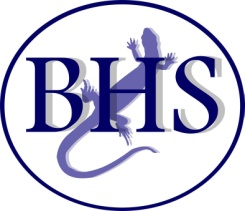 BHS Conservation Fund: Project Application FormThe BHS Conservation Fund can give grants up to £1500 for practical conservation work such as pond creation, purchase of tools and materials for habitat management, preferably match funded. Applications will be assessed on their individual merits.Please allow 28 days for response to a completed application form, although we will endeavour to respond sooner when possible.Terms and Conditions:The applicant must acknowledge in writing receipt of BHS Funding.The applicant must submit a report one month after completion of the project including at least 2 photographs and the numbers of people involved.The report and photographs may be used in BHS publications and/or the BHS websiteIf the project is not completed within 3 months of the completion date stated on this form, the applicant must return the funding to the BHS.Name of Applicant responsible for completion of the project:Name of Applicant responsible for completion of the project:Date of Application:Date of Application:BHS membership number:  BHS membership number:  BHS membership number:  BHS membership number:  Location name:  Location name:  Location name:  Location name:  County:   Grid ref:  Grid ref:  Description of Site:Description of Site:Description of Site:Description of Site:Description of proposed Project:Description of proposed Project:Description of proposed Project:Description of proposed Project:Herpetofauna species present:Herpetofauna species present:Herpetofauna species present:Herpetofauna species present:Site Owner:  	Confirm that permission has been given by the site owner for the project:Confirm that any necessary planning permission has been granted:Project CostsTotal cost of Project:  Breakdown of Expenses:Amount of funding needed from BHS Land Fund: Details of funding from other sources:  Project BenefitsDetails of how your project will benefit herpetofauna conservation:Previous Experience:Estimated project completion date:  